Supplementary Table 1:  International Classification of Disease 9th Revision –Clinical Modification Codes (ICD-9 CM) and Clinical Classifications Software (CCS) and procedure (PR) codes used for Comorbidities and Complications not provided by NIS database.(The comorbidity codes provided by database: https://www.hcup-us.ahrq.gov/toolssoftware/comorbidity/Table2-FY2010-V3_5.pdf)Supplemental Table/Figure 2: Covariates adjusted in propensity-score matching for revascularization with vs. without gout = Age, sex, race, alcohol abuse, hypertension, diabetes, dyslipidemia, diabetes, drug abuse, acute and chronic renal failure, dialysis status, smoking   Ratio = 1:1   Caliper = 0.01 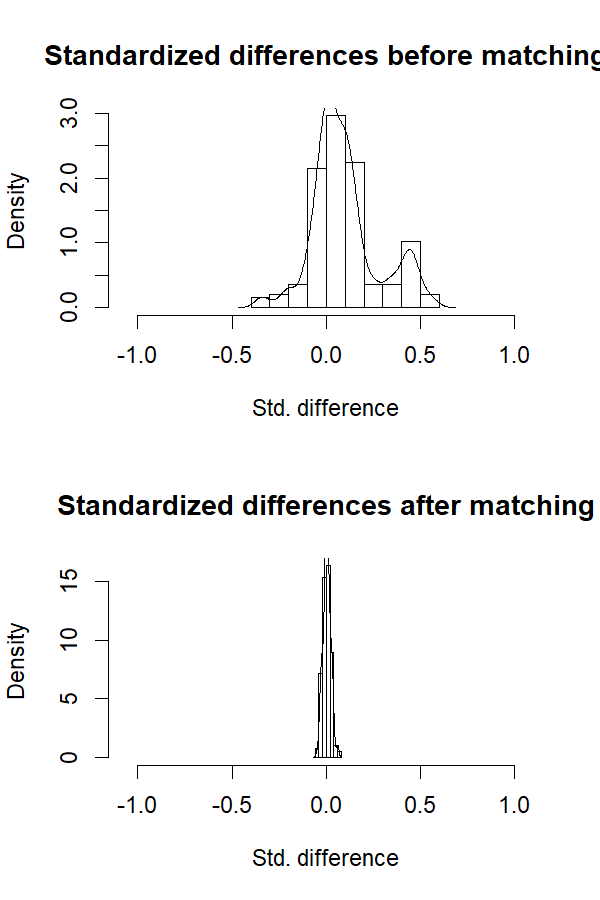 P<0.05 indicates statistical significance. MI=myocardial infarction, PCI=percutaneous coronary intervention, CABG=coronary artery bypass grafting, GI-gastrointestinal, AKI=acute kidney injury, SNF=skilled nursing facility, ICF=intermediate care facility.ComorbiditiesICD9 CM/CCS/PR Codes: Congestive Heart Failure 398.91, 402.01, 402.11, 402.91, 404.01, 404.03, 404.11, 404.13, 404.91, 404.93, 428.0-428.9 Valvular disease 093.20-093.24, 394.0-397.1, 397.9, 424.0-424.99, 746.3-746.6, V42.2, V43.4 Pulmonary Circulation disorders 415.11-415.19, 416.0-416.9, 417.9 Peripheral vascular disease 440-440.9, 441.00-441.9, 442.0-442.9, 443.1-443.9, 444.21-444.22, 447.1,449, 557.1, 557.9, V43.5 Hypertension (combine uncomplicated and complicated) Hypertension, uncomplicated: 401.1, 401.9, 642.00-642.04 Hypertension (combine uncomplicated and complicated) Hypertension, complicated: 401.0, 402.00-405.99, 437.2, 642.10-642.24, 642.70-642.94 Other neurological disorders 330.1-331.9, 332.0, 333.5, 333.5, 333.71-333.79, 333.85, 333.94, 334.0- 335.9, 338.0, 340, 341.1-341.9, 345.00- 345.11, 345.2-345.3, 345.40-345.91, 347.00-347.01, 347.10-347.11, 649.40- 649.44, 768.7, 768.70, 768.71, 768.72, 768.73, 780.3, 780.31, 780.32, 780.39, 780.97, 784.3 Chronic pulmonary disease 490-492.8, 493.00-493.92, 494-494.1, 495.0-505, 506.4, Diabetes without chronic complications 249.00-249.31 250.00-250.33, 648.00- 648.04 Diabetes with chronic complications 249.40-249.91 250.40-250.93, 775.1 Hypothyroidism 243-244.2, 244.8, 244.9 Renal failure 403.01, 403.11, 403.91, 404.02, 404.03, 404.12, 404.13, 404.92, 404.93, 585.3, 585.4, 585.5, 585.6, 585.9, 586, V42.0, V45.1, V45.11, V45.12, V56.0-V56.32, V56.8 Liver disease 070.22, 070.23, 070.33, 070.44, 070.54, 456.0, 456.1, 456.20, 456.21, 571.0, 571.2, 571.3, 571.40-571.49, 571.5, 571.6, 571.8, 571.9, 572.3, 572.8, V42.7 Chronic Peptic ulcer disease (includes bleeding only if obstruction is also present) 531.41, 531.51, 531.61, 531.70, 531.71, 531.91, 532.41, 532.51, 532.61, 532.70, 532.71, 532.91, 533.51, 533.51, 533.61, 533.70, 533.71, 533.91, 534.41, 534.51, 534.61, 534.70, 534.71, 534.91 Rheumatoid arthritis/collagen vascular diseases 701.0, 710.0-710.9, 714.0-714.9, 720.0- 720.9, 725 Coagulation deficiency 286.0-286.9, 287.1, 287.3-287.5, 289.84, 649.30-649.34 Obesity 278.0, 278.00, 278.01, 649.10-649.14, 793.91, V85.30-V85.4, V85.54 Fluid and electrolyte disorders 276.0-276.9 Blood loss anemia 280.0, 648.20-648.24 Deficiency anemias 280.1-280.9, 285.21-285.29, 285.9 Alcohol abuse 291.0-291.3, 291.5, 291.8, 291.81, 281.82, 291.89, 291.9, 303.00-303.93, 305.00-305.03 Drug abuse 292.0, 292.82-292.89, 292.9, 304.00- 304.93, 305.20-305.93, 648.30-648.34 SmokingICD 9 305.1 V15.82DyslipidemiaCCS 53Coronary atherosclerosisCCS 101Previous myocardial infarctionICD-9 412Previous percutaneous coronary intervention (PCI)ICD-9 V45.82Previous coronary artery bypass grafting (CABG)ICD-9 V45.81ProceduresThrombolysis ICD-9 V45.88, 99.10 Percutaneous coronary interventionICD-9 00.66 36.01 36.02 30.05 36.06 36.07 17.55Coronary artery bypass graftingCCS 44ComplicationsCardiogenic shockICD-9 785.51Cardiac ArrestICD-9 427.5Insertion of percutaneous external heart assist deviceICD-9 PR 37.68Implant of pulsation balloonICD-9 PR 37.61Phlebitis; thrombophlebitis and thromboembolismCCS 118Respiratory failure; insufficiency; arrest (adult)CCS 131Hemorrhage or Hematoma complicating a procedure ICD-9 998.1 998.11 998.12 998.13Perioperative autologous transfusions of whole blood or blood componentsICD-9 V58.2,99.00Periprocedural hypotension or shockICD-9 458.2, 998.0xMyocardial infarctionCCS100, ICD-9 410. xPostoperative strokeICD-9 997.02Respiratory complications  ICD-9 97.3 997.31 997.32 997.39     Gastrointestinal complications including GIHICD-9 997.4 , CCS 153AKI + DialysisICD-9 584.9 , ICD-9 PR 39.95Postoperative Urinary complicationsICD-9 997.5Postoperative infectionICD-9 998.5, 998.51, 998.59, 999.3, 038.0, 995.91, 995.92Supplemental Table 3: Outcomes of revascularization with vs. Without gout: propensity-score matched analysisSupplemental Table 3: Outcomes of revascularization with vs. Without gout: propensity-score matched analysisSupplemental Table 3: Outcomes of revascularization with vs. Without gout: propensity-score matched analysisSupplemental Table 3: Outcomes of revascularization with vs. Without gout: propensity-score matched analysisSupplemental Table 3: Outcomes of revascularization with vs. Without gout: propensity-score matched analysisSupplemental Table 3: Outcomes of revascularization with vs. Without gout: propensity-score matched analysisNo Gout (n=40,310)No Gout (n=40,310)Gout (n=40,358)Gout (n=40,358)PN%N%Age (years) at admission Mean±SD67.1 ±1267.1 ±1267.4 ±1267.4 ±12<0.001Sex<0.001Male     33,318 82.7%     32,837 81.4%Female       6,993 17.3%       7,522 18.6%Race0.121White     30,316 75.2%     30,463 75.5%African American       5,036 12.5%       4,864 12.1%Hispanic       1,917 4.8%       1,955 4.8%Asian or Pacific Islander       1,678 4.2%       1,658 4.1%Native American          190 0.5%          163 0.4%Others       1,173 2.9%       1,256 3.1%ComorbiditiesAlcohol abuse       1,714 4.3%       1,739 4.3%0.69Congestive heart failure          215 0.5%          100 0.2%<0.001Diabetes, uncomplicated     14,291 35.5%     14,120 35.0%0.166Diabetes with chronic complications       3,826 9.5%       3,764 9.3%0.422Drug abuse          635 1.6%          700 1.7%0.076Hypertension      34,046 84.5%     33,710 83.5%<0.001Obesity       6,626 16.4%     10,413 25.8%<0.001Peripheral vascular disorders       5,495 13.6%       5,354 13.3%0.128Pulmonary circulation disorders           40 0.1%           25 0.1%0.062Renal failure     13,312 33.0%     13,891 34.4%<0.001Dyslipidemia     30,767 76.3%     30,693 76.1%0.361Previous History of MI       4,933 12.2%       5,297 13.1%<0.001Previous PCI       7,038 17.5%       7,173 17.8%0.242Previous CABG       2,616 6.5%       2,458 6.1%0.02Smoking     14,535 36.1%     14,962 37.1%0.003Chronic kidney disease     13,521 33.5%     14,151 35.1%<0.001Dialysis status       1,390 3.4%       1,348 3.3%0.396OutcomesAll-cause in-hospital mortality       1,428 3.5%          862 2.1%<0.001Disposition of patient <0.001Routine     29,161 72.3%     28,768 71.3%Transfer to short term hospital          628 1.6%          549 1.4%Transfer to other hospitals (SNF, ICF)       4,295 10.7%       4,839 12.0%Home health care       4,630 11.5%       5,260 13.0%Postoperative Hemorrhage         1,094 2.7%       1,217 3.0%0.01Perioperative blood Transfusion           439 1.1%          481 1.2%0.169Postoperative hypotension/shock          231 0.6%          243 0.6%0.59Postoperative cardiac complications       1,209 3.0%       1,328 3.3%0.018Postoperative MI           606 1.5%          689 1.7%0.021Postoperative Stroke           171 0.4%          129 0.3%0.015Postoperative respiratory complications       1,392 3.5%       1,476 3.7%0.118Postoperative GI complications           812 2.0%          842 2.1%0.471Postoperative AKI requiring dialysis           434 1.1%          538 1.3%0.001Postop urinary complications          150 0.4%          278 0.7%<0.001Postop infections          843 2.1%          585 1.5%<0.001Length of stay Mean5.6 days5.6 days5.9 days5.9 days<0.001Total charges Mean$109,904$109,904$111,215$111,2150.066